Инструмент самооценки 
по статистике окружающей среды (ИССОС)Часть I: Институциональный аспект 
статистики окружающей средыдля обеспечения выполнения 
Базовых принципов развития статистики окружающей среды 
(БПРСОС-2013) 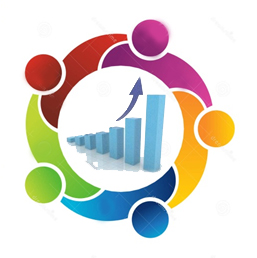 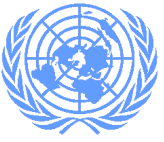 Подготовлено Статистическим отделом Организации Объединенных Наций (СОООН)27 июня 2016 г.Версия 1.0Start date (dd/mm/yyyy): Дата заполнения (дд/мм/гггг):			Страна:Идентификация учрежденийA1. Имя и должность лица и учреждение, ответственное за заполнение ИССОСA2. Другие лица и учреждения, принимавшие участие в заполнении ИССОС)При необходимости добавьте иные учреждения.Комментарии:B.	Существующие направления национальной политики, относящиеся к окружающей средеB1. Существуют ли в стране конкретные направления политики или стратегии, относящиеся к окружающей среде, например, по охране окружающей среды/экологичности, устойчивому развитию (национальная стратегия устойчивого развития), зеленой экономике/зеленому росту, изменению климата и т.д.?  Да (перечислите направления политики или стратегии и ответственные учреждения) НетB2. Дайте оценку наиболее важным национальным проблемам в области окружающей среды.  
(H = высокая важность; M = умеренная важность; L = небольшая важность; NR = несущественная; NAp = неприменимо)Комментарии:C.	Круг полномочий и организация 
национальной статистикиC1.  Есть ли в стране закон или иной нормативный акт по статистике? Да НетC2.  Есть ли учреждения, за которыми юридически закреплено производство национальных статистических данных?  Да (укажите, какие именно) НетC3. Существует ли в стране национальная статистическая система? Да Нет 	Переходите к вопросу C6C4. Какое учреждение ответственно за координацию национальной статистической системы?C5. Какие другие учреждения привлечены или включены в национальную статистическую систему?C6. Есть ли в стране национальный статистический план/программа/стратегия (например, Национальная стратегия развития статистики (НСРС))?(если есть более одного документа, просьба перечислить) Да (укажите ответственное учреждение) Нет	Переходите к вопросу D1C7. Включена ли статистика окружающей среды в национальный статистический план/программу/стратегию? Да  НетКомментарии:D.	Круг полномочий и 
организация статистики окружающей средыD1. Есть ли учреждение, за которым юридически закреплено производство статистики окружающей среды? Да (просьба указать учреждение)  Нет        D2. Есть ли в стране национальная система статистики окружающей среды? Да Нет         Переходите к вопросу D5D3. Какое учреждение ответственно за национальную систему статистики окружающей среды? D4. Какие другие учреждения привлечены или включены в национальную систему статистики окружающей среды?D5. Есть ли в стране национальный план/программа/стратегия по статистике окружающей среды? Да (просьба указать ответственное учреждение) НетD6. Есть ли департамент, отдел или секция, ответственные за статистику окружающей среды в национальном статистическом управлении? Да Нет         Переходите к вопросу D9D7.  Каков статус департамента, отдела, секции по статистике окружающей среды в национальном статистическом управлении?   Такой же, как у экономической и социальной статистики  В составе социальной статистики В составе экономической статистики Другое (укажите)D8. Сколько ресурсов выделяется на статистику окружающей среды по сравнению с экономической и социальной статистикой в Национальном статистическом управлении? Больше, чем на остальные отрасли статистики Также, как и на остальные отрасли статистики Меньше, чем на остальные отрасли статистикиКомментарии:D9. Есть ли департамент, отдел или секция, ответственные за статистику окружающей среды или информацию об окружающей среде в Министерстве охраны окружающей среды или его аналоге?D10. Есть ли другие национальные учреждения (например, Метеорологическая служба, Министерство водных ресурсов), в которых есть департамент, отдел, секция по статистике окружающей среды, или которые ответственны за сбор информации об окружающей среде? (если имеются, то перечислите)Комментарии:E. Производство статистики окружающей средыE1. Внедряются ли БПРСОС-2013 на национальном уровне? Полностью внедрены Частично внедрены Не внедрены Еще не внедрены, но планируются к внедрениюКомментарии:E2. Используются ли БПРСОС-2013 или планируются к использованию для укрепления статистического потенциала для мониторинга Целей в области устойчивого развития (ЦУР)?  Да Нет         E3. В каком году показатели по статистике окружающей среды были впервые произведены и распространены на бумажном носителе, в электронном виде или через Интернет?ther (specify)E4. Отметьте основные области, которые в настоящее время охватывает национальное производство статистики окружающей среды. (Детализированную оценку на уровне статистики можно найти в части II)E5. Какие обычно применяются методы распространения статистики окружающей среды?E6. Как уровень развития национальной статистики окружающей среды может быть классифицирован? (Обратитесь к сноскам для типичных характеристик каждой категории) Развитый этап /созданная Этап развития/постепенного прироста Начальный этап Подготовительный этап Не создана Другое (укажите)E7. Перечислите многосторонние соглашения по окружающей среде (МСОС), в соответствии с которыми представляется отчет по статистике окружающей среды по стране. E8. Предоставляются ли отчеты по национальной статистике окружающей среды в международные и региональные организации? (например, вопросник СОООН/ЮНЕП по водным ресурсам и отходам, Вопросник ОЭСР/Евростат о состоянии окружающей среды, агроэкологические вопросники ФАО.) Да (укажите)При необходимости добавьте еще таблицы. Нет         E9. По каким региональным или субрегиональным соглашениям, конвенциям или инициативам страна делает доклад по статистике окружающей среды?Комментарии:F. Использование статистики окружающей средыF1. Используется ли статистика окружающей среды для разработки и оценки направлений национальной политики?  Да      (Опишите) Нет         F2. Используется ли статистика окружающей среды для составления показателей окружающей среды и устойчивого развития? Да      (Опишите) Нет         F3. Используется ли статистика окружающей среды для разработки эколого-экономических счетов? Да      (Опишите) Нет         F4. Использовалась ли статистика окружающей среды для составления показателей Целей развития тысячелетия (цель 7)?  Да      (Опишите) Нет         F5. Используется ли статистика окружающей среды для составления показателей, относящихся к ЦУР и задачам?  Да      (Опишите) Нет         Комментарии:G. Межведомственное взаимодействие
 при производстве статистики окружающей средыG1. Есть ли в стране комитет, межведомственная рабочая или целевая группа для координации производства статистики окружающей среды? Да Нет     Переходите к вопросу G6G2.  Есть ли формализованное (содержащее план работ / отражающее вопросы финансирования) соглашение или меморандум о взаимопонимании для функционирования комитета, межведомственной или целевой группы? Да   (Опишите) Нет  Переходите к вопросу G6G3. Какие учреждения являются членами комитета, межведомственной или целевой группы?G4. Какова средняя периодичность проведения совещаний комитета, межведомственной или целевой группы?  Ad-hoc (при необходимости)G5. Есть ли технические комитеты, межведомственные группы или целевые группы, чья деятельность нацелена на конкретные темы/вопросы статистики окружающей среды?  Да (перечислите темы/вопросы статистики окружающей среды)  Нет       G6. Есть ли форум, где производители и пользователи статистики окружающей среды встречаются и обсуждают проблемы и приоритеты для страны? Да НетG7. Каковы основные барьеры на пути взаимодействия учреждений при производстве статистики окружающей среды? (выберите из следующих вариантов) Нехватка ресурсов для регулярных совещаний (инфраструктура, транспорт) Нехватка времени Недостаточно очевидные преимущества сотрудничества Не является приоритетным для учреждений Отсутствие политической воли Параллелизм функциональных обязанностей учреждений Отсутствие организационного комитета Конфиденциальность данных Другое (укажите) Комментарии:H. Существующие и требуемые ресурсы 
для статистики окружающей средыH1. Перечислите ресурсы, выделенные в последний доступный год департаментам, отделам или секциям по статистике окружающей среды:H2. Являются выделяемые ресурсы постоянными, увеличивающимися или уменьшающимися с течением времени? Комментарии:I. Международная и региональная сетьI1. Участвует ли Национальное статистическое управление в работе следующих органов? Группа экспертов по статистике окружающей среды (СОООН) Региональная группа экспертов по статистике окружающей среды, комитет или форум (укажите) Другое (укажите название)I2. Участвует ли Министерство окружающей среды или его аналог в работе следующих органов?  Группа экспертов по статистике окружающей среды (СОООН) Региональная группа экспертов по статистике окружающей среды, комитет или форум (укажите) Другое (укажите название)Комментарии:J. Техническая помощь и обучениеJ1. Обращалась ли страна за технической поддержкой (например, краткосрочное содействие, проектные предложения) или содействием в наращивании потенциала в области статистики окружающей среды от организаций (например, Статистический отдел Организации Объединенных Наций, региональные комиссии ООН, ПРООН, ЮНЕП, Всемирный банк, региональные банки развития, региональные учреждения, международные агентства развития) или стран, которые оказывают помощь в развитии национальной статистики? Обращалась и получила в виде ресурсов этой организации или собственных ресурсов страны (укажите орган) Обращалась и получила в виде внешних ресурсов этой организации или страны (донор/проект) Обращалась, но еще не получила (основная причина)  Нет 	Переходите к вопросу J3J2. Какой вид помощи получила страна от организаций или стран в рамках технической помощи и наращивания потенциала в области статистики окружающей среды? J3. Оказывала ли страна техническую поддержку другим странам в сфере статистики окружающей среды (например, краткосрочное содействие, проектные предложения) или содействие в наращивании потенциала с помощью международных и региональных организаций (например, Статистический отдел ООН, региональные комиссии ООН, ЮНЕП)? Да Нет J4. Какой вид помощи оказала страна непосредственно другим странам в рамках технического содействия и наращивании потенциала в области статистики окружающей среды? Комментарии:K. Планы на будущее в статистике окружающей средыK1. В какой области есть планы по укреплению и развитию программ, объектов и/или видов деятельности по статистике окружающей среды в стране?K2. Каковы основные механизмы, посредством которых страна желает получать техническую поддержку и содействие в наращивании потенциала для развития статистики окружающей среды? Справочники/методологические руководства на языке, используемом в стране  Региональные/субрегиональные семинары  Национальные семинары Поездки в страны/учебно-ознакомительные поездки Двусторонние консультации Дистанционное обучение Создание сети полезных деловых связей и контактов (нетворкинг) Другое (опишите)K3. Каковы наиболее важные сферы деятельности, в которых стране необходимы техническая поддержка и содействие в наращивании потенциала для развития статистики окружающей среды? [например, вода, энергетика, стихийные бедствия, природные ресурсы, выбросы и концентрация загрязняющих веществ, обследования окружающей среды, геоинформационные системы] Перечислите: K4. Есть ли другие потребности, в которых нуждается страна для развития статистики окружающей среды?КонецКомментарии:ИмяДолжностьУчреждениеЭл.почтаИнтернет-сайтТелефон Город ИмяДолжностьУчреждениеЭл.почтаИнтернет-сайтТелефон Город ИмяДолжностьУчреждениеЭл.почтаИнтернет-сайтТелефон Город ИмяДолжностьУчреждениеЭл.почтаИнтернет-сайтТелефон Город ИмяДолжностьУчреждениеЭл.почтаИнтернет-сайтТелефон Город изменение в использовании земельудаление отходовсокращение биоразнообразияобеслесивание (вырубка лесных насаждений)недостаток водных ресурсовкачество пресной водыкачество морской водыповышение уровня Мирового океанаизменение климатаистощение природных ресурсов качество атмосферного воздухападение плодородия почвыочистка сточных воддругое (укажите, какое именно) Название плана/программы/стратегииПериодОтветственное учреждениеИнтернет-сайтНазвание плана/программы/стратегииПериодОтветственное учреждениеИнтернет-сайтНазвание департамента, отдела или секции:Статистика окружающей средыИнформация об окружающей средеДаНазвание учрежденияНазвание департамента, отдела или секцииКонтактное лицо, его должностьЭл. почтаИнтернет-сайтСтатистика окружающей средыИнформация об окружающей средеНетНазвание учрежденияНазвание департамента, отдела или секцииКонтактное лицо, его должностьЭл. почтаИнтернет-сайтСправочникСправочникЧасть/раздел в статистическом ежегодникеЧасть/раздел в статистическом ежегодникеЧасть/раздел в статистическом ежегодникеЧасть/раздел в статистическом ежегодникеДругое (укажите)изменение в использовании земельудаление отходовсокращение биоразнообразияобеслесивание (вырубка лесных насаждений)недостаток водных ресурсовкачество пресной водыкачество морской водыповышение уровня Мирового океанаизменение климатаистощение природных ресурсов качество атмосферного воздухападение плодородия почвыочистка сточных воддругое (укажите, какое именно) Продукт Интернет-сайтБумажный носительЭлектронный носительСборники по статистике окружающей среды/ежегодникиГлава в общих сборниках/ежегодникахТематические публикацииБазы данныхТаблицы/табличные данныеКартыСоциальные СМИ/сетиДругое (опишите)__________________________________Многосторонние соглашения по окружающей среде (МСОС)Контактное лицоУчреждение-координатор Базельская конвенция Конвенция о биологическом разнообразии Конвенция о международной торговле дикими видами фауны и флоры, находящимися под угрозой исчезновения (СИТЕС) Конвенция по сохранению мигрирующих видов диких животных Конвенция об охране всемирного наследия Монреальский протокол по веществам, разрушающим озоновый слой Конвенция о водно-болотных угодьях, имеющих международное значение, главным образом, в качестве местообитаний водоплавающих птиц Роттердамская конвенция о применении процедуры предварительного обоснованного согласия в отношении отдельных опасных химических веществ и пестицидов в международной торговле Стокгольмская конвенция по стойким органическим загрязнителям Конвенция ООН по борьбе с опустыниванием Конвенция ООН по морскому праву Рамочная конвенция ООН об изменении климата Другое____________________________________________________________________________________________ Другое____________________________________________________________________________________________Учреждение-отправительУчреждение-респондентОбласть или переменные, по которым направляются отчеты ПериодичностьУчреждение-отправительУчреждение-респондентОбласть или переменные, по которым направляются отчетыПериодичностьУчреждение-отправительУчреждение-респондентОбласть или переменные, по которым направляются отчеты Периодичностьраз в годНазвание форума:Участвующие учреждения:Функционирование:  Да                     НетОн носит формальный характер? (объясните)РесурсыРесурсыОсновные органы,
занимающиеся статистикой окружающей средыОсновные органы,
занимающиеся статистикой окружающей средыОсновные органы,
занимающиеся статистикой окружающей средыРесурсыРесурсыНациональное статистическое управлениеМинистерство окружающей среды или его аналогДругое (укажите) (например, Министерство рыболовства/ сельского хозяйства/лесного хозяйства)Последний год, по которому доступна информация: (напишите год, к которому относится информация в колонке)Последний год, по которому доступна информация: (напишите год, к которому относится информация в колонке)Трудовые ресурсы (количество лиц в эквиваленте полной занятости)Специалисты Трудовые ресурсы (количество лиц в эквиваленте полной занятости)Обеспечивающие специалистыТрудовые ресурсы (количество лиц в эквиваленте полной занятости)Темп изменения за 10 летФинансовые ресурсы (исполненный бюджет) Регулярный бюджетФинансовые ресурсы (исполненный бюджет) Регулярный бюджет 10 лет назадФинансовые ресурсы (исполненный бюджет) Темп изменения регулярного бюджета за 10 летФинансовые ресурсы (исполненный бюджет) Планируемые внебюджетные ресурсыФинансовые ресурсы (исполненный бюджет) Планируемые внебюджетные ресурсы 10 лет назадФинансовые ресурсы (исполненный бюджет) Темп изменения планируемых внебюджетных ресурсов за 10 летФинансовые ресурсы (исполненный бюджет) Используемая валюта Национальное статистическое управлениеМинистерство окружающей среды или его аналогДругое (укажите)(например, Министерство рыболовства/ сельского хозяйства/лесного хозяйства) ___________Увеличивающиеся Уменьшающиеся Постоянные Вид полученной помощиКогда или в течение какого периода (с дд/мм/гггг по дд/мм/гггг или бессрочно)От кого получена помощьОсновные акценты, цели и результатыВид оказанного содействияКогда или в течение какого периода (с дд/мм/гггг по дд/мм/гггг или бессрочно)Кому было оказано содействие Посредством кого было оказано содействиеОсновные акценты, цели и результатыВид оказанной помощиКогда или в течение какого периода (с дд/мм/гггг по дд/мм/гггг или бессрочно)Кому оказана помощьОсновные акценты, цели и результатыПравовая основа (опишите)Институциональное устройство (опишите)Бюджетные ресурсы  (опишите)Трудовые ресурсы (опишите)Техническая помощь и обучение (опишите)Информационно-пропагандистская деятельность (опишите)Другое (опишите)